包头医学院2022届毕业生求职创业补贴初审公示名单
人文社会科学与外国语学院：（37）郝  娜		杨海博		李  娜		白茹雪		刘志莹孙  祎		胡竟芳		张婧祎		李芙蓉		杨宛霖白雪洁		王艳茹		刘恒靥		孟繁荣		李  超周  欢		常文奇		苏浩雪		牛佳敏		杨丰榕闫鸿禄		周彦兴		房胜楠		范利斌		田  伟刘登科		于慧敏		张春霞		冀倩倩		王瑞祥银嘉乐		王峻芳		杨  慧		孙文秀		雪  莲宋雅薇		晁星星护理学院：（84）孙佳琦		郑雪倩		张芳芳		温晓君		王宇欣张金雅		韩丽雅		贺欣颖		时  尚		侯欣玥郭华超		张小峰		李  颖		张  敏		张思彬杨丹丹		辛晓雪		李  敏		王沛荣		孙佳政宁传栋		苏梓颐		张晓敏		刘丽杰		辛建美雷  罡		韩青华		苗欣茹		王春艳		韩  爽董程浩		微  微		刘  霖		周雪丽		王晓涛赵佳欣		庄伊楠		班登雁		尹  杰		李怡菲彭玉莹		崔亚娟     张译丹		孙小雪		贾晓燕申梦圆		胡引引		麻晓宇		唐青梅		孟玉婷刘  婷		王爱仙		夏广琪		王艳荣		王雅婷王亚利		张国丽		李日旭		徐  兵		孙小萌杜兴越		李金城		田  星		郝旭荣		肖春悦王  蕾		曹  晴		杨小丹		刘晓卿		刘晓蓝王  燕		袁再嵘		马彩青		谭明月		李宏涛郭慧芳		徐凯潞		郭钰荣		朱金娥		尹智蕊韩双娟		付芸芸		刘  璐		侯姝羽运动康复学院：（20）王心昱		胡雪洋		李  炎		王镝森		聂丹丹张佳敏		李桂敏		马睿雪		赵小雨		齐柄超陈晓燕		代丽雪		张  莹		孔祥杰		孙志坚鲁  悦		王  玲		张娅清		安  坤		李佳敏巴彦淖尔临床医学院：(7)华志鹏		包秀荣		郝佳彩		海  宝		吴淑琴台  平		阿古达木第四临床医学院：(16)杨凯博		马  婧		王苏日那	海福荣		杜明月姚宇骢		杜景豹		李世云		孙荣乐		周  朋曹耀丹		邹晓洁		齐格其勒	宋  楠		杨  鑫胡日哈第二临床医学院：(33)孙靖雯		王小庆		敖  敏		李春涛		天  生李  爽		陈  熙		肖  盼		金  植		梁云红王文杰		王吉祝		宋  晶		杨丽萍		赵美玲代  亲		王学宇		王佳宾		王平平		刘  伟樊啸鸣		郝欣越		薛  科		李林杰		风  琴包丽娟		乌力亚苏	包塔娜		唐  华		杜晓雨刘盼盼		贺美香		刘  娟包钢三院临床医学院：(11)黄微雪		贾晓倩		邬玥欣		左玉娟		玉  荣杭格娜玛	孟祥丽		李  颖		胡佳瑾		左佳琪宝亚男第三临床医学院：（24）李卓朋		贾亚华		赵  冉		王美玲		赵苏仁格格  陆  占		佟建华		金  兰		秀  燕		敖日格乐李嘉敏		尚  好		张馨予		王雅茹		王  睿春  兰		袁  婷		裴文超		晓  华		王云霞杨少华		诺  敏		吴文杰		边  颖药学院：（11）孙国敏		杨  佳		闫学文		商禹玲		覃  笙屈鹏旺		纪佳琦		任浩蕊		梁亚娜		罗  燕江琳琳第一临床医学院：（33）孟  辉		田晓璐		孟  羽		李文慧		周媛昕张亚琦		图雅嘎尔	苏日娜		马尚佳		刘世艳王佳俐		郭  强		宋美文		郝小磊		李乌日力嘎韩  宇		庞  捷		陈智悦		王玉霞		徐阳凤娜荷芽		李芃润		张英琪		马云强		吴春霞李俊岑		张晓敏		李渊源		胡月华		王  荣高莲波		平  安		周少阳基础医学与法医学院：（4）石  健		孙凤茹		任光宇		王宇鹏口腔学院：（7）贾克文		李  慧		焦  磊		林宇秋		张吏琨赵星雅		王利娟中医学院：（14）陈明月		李梦遥		杜佳鑫		王  茹		胡卓婷覃钦梧		于心悦		张佳林		韩  旭		李殿宇张奋祥		徐  铭		陈  伟		张振博乌兰察布临床医学院：（24）潘  琳		乔  松		魏新悦		温美程		王  霄王  乐		周宇峰		翟永祥		张丰毅		何田甜赛  娜		永  琴		张  颖		韩  琴		韩阿如那宫恩彤		巴雅力嘎	杨静丹		乌日力嘎	李  金袁坤飞		李  婷		张  鑫		赵焕焕医学技术与麻醉学院：（65）高慧敏		张红娜		张锦泰		王轶璇		刘忠蕊刘效享		曾海媚		严玉善		李文博		刘和洋刘志颖		郭艺璇		王  鹏		王忍安		邓志杰白晓宇		赵  璐		吕书瑶		胡雅茹		张  娜刘晓宇		康小雨		华成帅		马佳宇		贾  艳撖京圃		赵  昕		李虎东		武  岳		郭宣娇康  健		柴瑞兴		王  宇		赵艺杰		李佳慧李可欣		任  阅		罗品婷		关  心		王泽颖逯春慧		邬明亮		吴欣磊		梁  飞		贾文旭严  康		胡延峰		赵佳乐		崔  燕		扈雅儒郝  洁		张责瑀		王志涛		徐晓松		刘国磊朱彩琴		温志娟		王心宇		蒙雅榕		邢建文王瑞杰		侯振颖		刘  琪		丁伟岩		宋  宇公共卫生与学院：（41）刘冠雅		杨胜鲜		吴诒家		尹嘉浩		范  娇庄  吉		郭媛原		赵  巍		王  仙		薛  芬刘  阳		慕智奇		梁桃源		任忠爽		冀佳宁霍嘉诚		杨胜兰		张立阳		张  雪		王  颖胡月文		杨锦什		冯  美		杨春艳		常志勇陈建国		朱嘉乐		常春霞		林浩楠		郭  东王宇霞		陈廷相		杨春喜		王飞燕		张  杰杨怡坤		尹红梅		谢庆伟		王  寒		燕  鑫赵媛媛计算机科学与技术学院（8）李  鑫		邵文华		靳雪梅		张雅楠		刘子竹杨  洋		张号千		李承美职业技术学院（17）郭嘉琦		杜梦星		李清川		孙文清		王  玉曹睿佳		张佳楠		康田苗		崔佳琦		张  婧李  甜		徐建华		贾颜溪		张  雪		武国栋高霞飞		姚依彤公示期：2021年5月16日-22日。如有疑问，致电7162882咨询。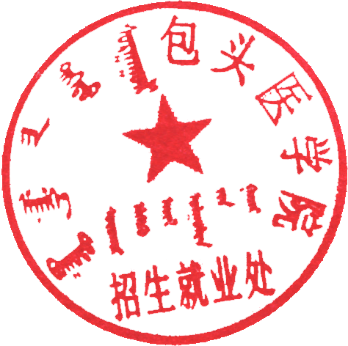                          包头医学院招生就业处                            2021年5月15日